Job Posting: Water Resource Control Engineer 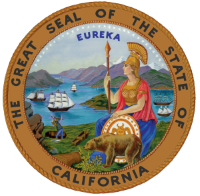 State Water Resources Control Board JC-265259 - Water Resource Control Engineer 
WATER RESOURCE CONTROL ENGINEER $5,849.00 - $10,956.00 per Month Final Filing Date: 1/13/2022 Application Methods: Electronic (Using your CalCareer Account)By MailDrop-offJob Description and DutiesThis is a re-advertisement.  Applicants who previously applied do not need to re-apply.

The California Department of Human Resources (CalHR) has implemented the requirement that all state employees attest to their vaccination status. Employees are required to indicate whether they are vaccinated, unvaccinated, or if they choose not to disclose their vaccination status. As an additional health and safety standard to protect the state workforce and the public it serves, CalHR is also implementing COVID-19 testing of all state employees working on site (including field sites) if they are unvaccinated, vaccinated but choose not to provide documentation, or choosing not to disclose their vaccination status. Any employee seeking exemption from COVID-19 testing or wearing a face covering must provide evidence of vaccination. This requirement is subject to change depending upon updated Federal, State, and/or local requirements and guidance.Most positions at the Water Boards might be eligible for telework and will require in-person attendance based on operation needs of the position.Due to the COVID-19 public health emergency, applying electronically is highly encouraged.The State Water Resources Control Board’s, Lahontan Region has an opening for a Water Resource Control Engineer in the Forestry and Dredge & Fill Unit. The position is located at 2501 Lake Tahoe Blvd. South Lake Tahoe, CA 96150Under the close supervision of a Senior Water Resource Control Engineer in the Forestry and Dredge & Fill Unit, consistent with good customer service practices and the goals of the State and Regional Board's Strategic Plan, the incumbent is expected to be courteous and to provide timely responses to internal/external customers, to follow through on commitments, and to solicit and consider internal/external customer input when completing work assignments. Coordinate with the California Department of Forestry and Fire Protection in reviewing timber harvest plans and conducting pre-harvest and post-harvest field inspections in order to evaluate the impact of logging operations and other forest practices (e.g. vegetation management for utility corridors) on the quality and beneficial uses of water. This staff position also reviews and inspects U.S. Forest Service timber harvest and vegetation management, and/or ecological restoration projects that have the potential for nonpoint source discharges. Position includes overnight travel to remote sites for potentially prolonged field work in uneven terrain and during inclement weather.Applicant must have the ability to work both in a team environment and independently; effective communication skills; good organizational and interpersonal skills; and a working knowledge of computer applications (such as GPS, Microsoft Word, Excel, Project, and Power Point).Additional information:Candidates must possess essential personal qualifications including integrity, initiative, dependability, good judgment, the ability to work cooperatively with others, and the ability to perform the assigned duties of the class.If the position requires driving, you must possess a current and valid driver’s license. Please Do Not include full Social Security Number, method of eligibility, and LEAP information in your application package.You will find additional information about the job in the Duty Statement.Minimum RequirementsYou will find the Minimum Requirements in the Class Specification.WATER RESOURCE CONTROL ENGINEERAdditional DocumentsJob Application Package ChecklistDuty StatementPosition DetailsJob Code #: JC-265259 Position #(s): 880-160-3846-054Working Title: Water Resource Control Engineer Classification: WATER RESOURCE CONTROL ENGINEER $5,849.00 - $10,956.00 # of Positions: 1 Work Location: El Dorado County Job Type: Permanent, Full Time Department InformationThe State Water Resources Control Board (SWRCB) and the nine (9) Regional Water Quality Control Boards (RWQCB) (collectively the Water Boards) work to preserve, enhance, and restore the quality of California’s water resources and drinking water for the protection of the environment, public health, and all beneficial uses, and to ensure proper water resource allocation and efficient use, for the benefit of present and future generations. The Water Boards values diversity, equity, and inclusion throughout the organization. We foster an environment where employees from a variety of backgrounds, cultures, and personal experiences are welcomed and can thrive. We believe the diversity of our employees is essential to inspiring innovative solutions. Together we further our mission to preserve, enhance, and restore the quality of California’s water resources and drinking water for the protection of the environment, public health, and all beneficial uses, and to ensure proper water resource allocation and efficient use, for the benefit of present and future generations. Join the Water Boards to improve the lives of all Californians.Department Website: https://www.waterboards.ca.gov/ Special RequirementsIn order to be considered for this position, you must include the following:RPA# 21-160-009 in the “Examination or Job Title(s)” section of the State application when submitting a hardcopy application.Photocopies of degree and official transcripts (if needed to establish eligibility).
Must have Water Resource Control Engineer list, transfer, or reinstatement eligibility and be reachable on the certification list. Here is the link to the exam bulletin for Water Resource Control Engineer (ca.gov)Electronic submittal of applications and attachments through jobs.ca.gov is preferred.  Emailed or faxed applications will not be accepted.In the hiring interview, the panel will consider education, experience, personal development, personal traits and fitness for the job. In appraising experience, more weight may be given to the breadth of pertinent experience and evidence of the candidate's ability to accept and fulfill increasing responsibilities than to the length of his/her experience. For additional information, you may refer to the class specification.Dates printed on Mobile Bar Codes, such as the Quick Response (QR) Codes available at the USPS, are not considered Postmark dates for the purpose of determining timely filing of an application. Application InstructionsCompleted applications and all required documents must be received or postmarked by the Final Filing Date in order to be considered. Dates printed on Mobile Bar Codes, such as the Quick Response (QR) Codes available at the USPS, are not considered Postmark dates for the purpose of determining timely filing of an application. Final Filing Date: 1/13/2022 Who May ApplyIndividuals who are currently in the classification, eligible for lateral transfer, eligible for reinstatement, have list eligibility, are in the process of obtaining list eligibility, or have SROA and/or Surplus eligibility (please attach your letter, if available). SROA and Surplus candidates are given priority; therefore, individuals with other eligibility may be considered in the event no SROA or Surplus candidates apply. 

Applications will be screened and only the most qualified applicants will be selected to move forward in the selection process. Applicants must meet the Minimum Qualifications stated in the Classification Specification(s). How To ApplyComplete Application Packages (including your Examination/Employment Application (STD 678) and applicable or required documents) must be submitted to apply for this Job Posting. Application Packages may be submitted electronically through your CalCareer Account at www.CalCareers.ca.gov. When submitting your application in hard copy, a completed copy of the Application Package listing must be included. If you choose to not apply electronically, a hard copy application package may be submitted through an alternative method listed below:Address for Mailing Application PackagesYou may submit your application and any applicable or required documents to:State Water Resources Control Board Attn: Human Resources Branch - Brittany Liverett P.O. BOX 100 Sacramento, CA 95812-0100 Address for Drop-Off Application PackagesYou may drop off your application and any applicable or required documents at:State Water Resources Control Board Human Resources Branch - Brittany Liverett 1001 I Street, 18th Floor Sacramento, CA 95814 08:00 AM - 05:00 PM Required Application Package DocumentsThe following items are required to be submitted with your application. Applicants who do not submit the required items timely may not be considered for this job: Current version of the State Examination/Employment Application STD Form 678 (when not applying electronically), or the Electronic State Employment Application through your Applicant Account at www.CalCareers.ca.gov. All Experience and Education relating to the Minimum Qualifications listed on the Classification Specification should be included to demonstrate how you meet the Minimum Qualifications for the position.Resume is required and must be included.Statement of Qualifications - Please see below for specific requirements.Other - Cover letter is required and must be included.Applicants requiring reasonable accommodations for the hiring interview process must request the necessary accommodations if scheduled for a hiring interview. The request should be made at the time of contact to schedule the interview. Questions regarding reasonable accommodations may be directed to the EEO contact listed on this job posting. Desirable QualificationsIn addition to evaluating each candidate's relative ability, as demonstrated by quality and breadth of experience, the following factors will provide the basis for competitively evaluating each candidate: Organization and decision-making skills.Ability to work effectively with stakeholders and members of the public.Well established oral and written communication and teamwork skills.Ability to make effective presentations.Proficiency in standard computer applications (Microsoft Office).Ability to work independently while handling multiple assignments.Ability to work collaboratively with multi-disciplinary professional staff (engineers, geologists, foresters, and scientists) engaged in environmental regulations, water quality assessments, and making scientific evaluations.Ability to perform physically demanding site inspections and other field work in uneven terrain for prolonged periods which may include overnight travel.Familiarity with California Forest Practice Rules.Familiarity with the California Environmental Quality Act.Familiarity with federal and/or state dredge and fill policies.Awareness of California climate change adaptation policies.Understanding of wetland or stream zone determination criteria.Understand principles of native surface road design and maintenance.Understanding of environmental regulations.Experience in site assessment and investigation of stormwater runoff and erosion control activities.Experience interpreting engineering plans and calculations.California Professional Engineer License is desired but not required.BenefitsWater Board employees may be eligible for benefits. Health benefits and leave programs are available for most permanent, full-time employees, and some permanent, part- time employees. Benefit eligibility may depend on length of service and may be subject to collective bargaining agreements negotiated between the State of California and employee organizations that define wages, hours, and terms and conditions of employment.https://www.calhr.ca.gov/Pages/California-State-Civil-Service-Employee-Benefits-Summary.aspxContact InformationThe Human Resources Contact is available to answer questions regarding the application process. The Hiring Unit Contact is available to answer questions regarding the position. Department Website: https://www.waterboards.ca.gov/ Human Resources Contact: 
Brittany Liverett
(000) -
brittany.liverett@waterboards.ca.gov Hiring Unit Contact: 
Douglas Cushman
(530) 542-5417
douglas.cushman@waterboards.ca.gov Please direct requests for Reasonable Accommodations to the interview scheduler at the time the interview is being scheduled. You may direct any additional questions regarding Reasonable Accommodations or Equal Employment Opportunity for this position(s) to the Department's EEO Office. EEO Contact:
Shyla Hoffman
(916) 341-5881
shyla.hoffman@waterboards.ca.gov California Relay Service: 1-800-735-2929 (TTY), 1-800-735-2922 (Voice) TTY is a Telecommunications Device for the Deaf, and is reachable only from phones equipped with a TTY Device. Statement of QualificationsA Statement of Qualifications (SOQ) must be submitted along with the State Application and serves as documentation of candidate’s ability to follow instructions and present information clearly and concisely in writing. It should be typed and no more than 6 pages in length, use Arial size 12 pt. font, and normal margins.Your SOQ must list each “Desirable Qualification” and describe your experience, knowledge, and abilities as they relate to the Desirable Qualifications section of this bulletin. You must provide specific examples for each Desirable Qualification factor or state that you do not currently possess that desirable qualification.The Desirable Qualification factors must be addressed in the same order as listed.Applications received without the SOQ addressed as stated will not be considered.Note: Resumes, letters and other materials will not be evaluated or considered as a response to the SOQ.Equal Opportunity EmployerThe State of California is an equal opportunity employer to all, regardless of age, ancestry, color, disability (mental and physical), exercising the right to family care and medical leave, gender, gender expression, gender identity, genetic information, marital status, medical condition, military or veteran status, national origin, political affiliation, race, religious creed, sex (includes pregnancy, childbirth, breastfeeding and related medical conditions), and sexual orientation. It is an objective of the State of California to achieve a drug-free work place. Any applicant for state employment will be expected to behave in accordance with this objective because the use of illegal drugs is inconsistent with the law of the State, the rules governing Civil Service, and the special trust placed in public servants. Back to TopConditions of UsePrivacy PolicyAccessibilityContact UsRelease History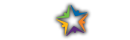 FacebooktwitterYouTubeCopyright © 2022 State of California Note: documents in Portable Document Format (PDF) require Adobe Acrobat Reader 5.0 or higher to view download Adobe Acrobat Reader. 